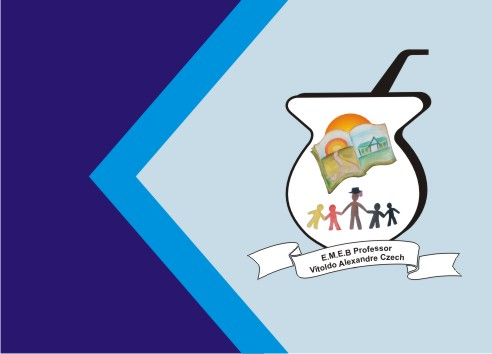 Atividade de ArtesARTE FIGURATIVA E ARTE ABSTRATADESENHO ABSTRATO É UMA  ARTE REPRESENTADA  POR FIGURAS QUE NÃO REPRESENTAM OBJETOS REAIS CONCRETOS DA NOSSA REALIDADE EXTERNA. DESENHO FIGURATIVO É UMA FORMA DE ARTE QUE REPRESENTA FIGURAS OU DESENHO QUE REPRESENTAM OBJETOS/PESSOAS/ENTRE OUTROS REAIS, DEMONSTRA REALIDADE.CRIE UM DESENHO DA ARTE ABSTRATA PODE BASEAR-SE NAS OBRAS DE KANDINSKY   QUE TEM NA  APOSTILA  APRENDE BRASIL.